CURRICULUM VITAEPersonal DetailsCurrent AddressProfessorPhysics department - College of Sciences- Al-Imam UniversityRiyadh- Saudi ArabiaMobile: 00966508913852- Off: 0096612588675E-mail: mamamin@imamu.edu.sa or leminej@yahoo.comEducation1999 : Ph.D. in Materials Physics, Lorraine University, Nancy,  France, 1995 : M.Sc. in Science and Engineering of Materials, Loraine University, Nancy,  France,  1994 : B.S. in Physic (Ranked first ), Nouakchott University, , Research areaStudy of the physical properties of magnetic nanostructures: Thin film (Multilayers, superlattices and QD) and nanoparticles.Dilute Magnetic Semiconductors (SMS)Nanomaterials for magnetic hyperthermia.Nanomaterials for water treatment and renewable energy.Magnetic thin film for magnetic recording.Application of XRD, FESEM, EDS, TEM, FT-IR, VSM, SQUID and Mössbauer in materials characterization.Irradiation effect on nanomaterials propertiesHonors and Awards2013, 2014,2015, 2016, 2017 and 2018: Awards for the international publications record –Al imam University-Saudi Arabia2012: Prix Chinguitt for Science and Technologies (shared) (National prize for sciences -Mauritania) 2012: Prize of the best scientific paper at the College of Sciences -Al imam University-Saudi Arabia2010: Distinguished Scholar Award (Pan-Arab), AFESD, Kuwait1995: Distinguished Graduate Fellowship from French Ministry of Education (1995 – 1999). France1994: 1st Graduate Student Award BSc Studies from the ISS, Mauritania Scientific Communications ● 47 publications ● 4 book chapters●15 invited seminars● 13 Oral presentation in international conferences.Professional Experience20 years research experience in topics, including:Magnetic nanoparticles for magnetic hyperthermia applicationsDilute magnetic semiconductors systems for spintronics applicationsPowder metallurgy of iron oxides Nano-structured for biomedical applications.Magnetic properties characterization including Mössbauer spectrometry, VSM and Ac susceptibilityExtensive experience in materials synthesis (MBE, ball milling, PVD)Structure characterization (X-ray diffraction)Microstructure characterization and qualitative/quantitative analysis (SEM, TEM, EDS)Research Projects financed by NSTIP program (KACST), CEREM (King Saudi University) and Al-Imam University (Saudi Arabia ).Set up an experimental research laboratory at Al Imam University (KSA). Contributed to successful research proposals and over 20 presentations in international conferences.Regular reviewer for several international journals, e.g. JMMM, J. Phys. D: Appl. Phys(IOP), Superlattices and Microstructure, Nanotechnology, Journal of alloys and compounds, Physica B, International Journal of nanoparticles and International journal of  nanosciences.Teaching & Supervisory Experience Undergraduate courses:Solid State Physics, Statistical physics, Introduction to Nanosciences and Nanotechnology, Mathematical physics, Modern physics, Thermodynamics, Electricity and Magnetism, General Physics,  Physics for Engineering Students.Graduate courses:Phys 665: Advanced Solid State PhysicsPhys 661: Nanophysics and NanonotechnologyStudent SupervisorBSc graduate projects (11)Msc student (2)Ph.D (Co-advisor) (2)PhD/MSc External Examiner3PhD  and 3 MscPosition and employment2017 – Now: Professor, Department of Physics, College of Science, Al-imam University, Riyadh – Saudi Arabia.2010 – 2017: Associate Professor, Department of Physics, College of Science, Al-imam University, Riyadh – Saudi Arabia.2006 – 2009: Assistant Professor, Department of Physics, College of Science, Al-imam University, Riyadh – Saudi Arabia.2004 – 2006: Assistant Professor, Department of Physics, College of Science, King Khalid University, Abha, Saudi Arabia.2003 - 2004: Assistant professor, Dept.  of Biophysics and Biomathematics,  of , 1999 - 2000: Temporary teaching position, Dept. of Physics,  of , , Nancy-France1996- 1998: Lecturer, Dept. of Physics,  of , , Visiting Positions2010-2011 : Visiting Scientist at  of  and Astronomy, Nottingham university, (July,27- August 21) 2006 : Visiting Scientist,  ICTP, (June,5- July 21) 2005 : Visiting Researcher, Materials physics lab, Nancy  University, France.GrantsCompleted projectsPrincipal investigator: Cancer cell treatment through magnetic hyperthermia produced by mechanically milled Co1-xFexO4 nanocrystalline (2016-2018, Al Imam University grant.200,000 SR)Principal investigator: Development of Emerging III-V Bismide nanostructured Semiconductors for Electronics, Optoelectronics and Spintronics applications (2012-2014, Saudi National Plan for Science and Technology, 1,600,000 SR)Principal investigator: Milling parameters optimization for the preparation of ZnFe2O4 nanocrystalline( 2010-2011, Al-imam University grant. 52,800 SR)Principal investigator: Milling parameters optimization for Synthesis of ZnO nanoparticles, (2009-2010, CEREM (KSU) project.  128,000 SR)Principal investigator: Structural and magnetic properties of iron oxides nanoparticles obtained by milling (2008-2010, KACST project. 220,000 SR).Principal investigator: Preparation of hematite nanocrystalline from goethite by ball milling(2008-2010, Al-imam University grant – 28,800 SR).Principal investigator: Gamma radiation effect on magnetic properties of thin film (2006-2008, KACST project -50,000 SR)Submitted project for grant:Development of Polymeric micelle encapsulated Gd and Co doped Fe2O3 nanoparticles for Magnetic hyperthermia and MRI applications (submitted to NSTIP program 2018, KACST).Technical SkillsSynthesis of Materials: Molecular beam epitaxy (MBE), Sputtering, Mechanical alloyingMaterials Characterization: X-ray powder diffraction, Scanning Electron Microscopy and Electron Dispersive Spectroscopy, Transmission Electron Microscopy (TEM) and Atomic force microscopy (AFM).Magnetic Properties: Mössbauer spectrometry (CEMS, transmission), Ac susceptibility (Curie temperature), VSM and SQUID.Heating efficiency of magnetic nanoparticles: By using Magnetherm equipment.Administrative ResponsibilitiesMSc in Physics Committee (Member)Director of the Quality Unit, College of Sciences, Al- Imam University (2010-2012)Responsible of Preparatory Year, College of Sciences, Al- Imam University (2007-2010)Member of Graduate Studies Committee, College of sciences (2014- 2017). Member of Graduate Project Committee, College of sciences (2010- 2013).Professional MembershipsSociety of NanoScience and NanoTechnology (SNN, UK)French Mössbauer spectroscopy Group (France)Saudi Physical Society (SPS, King of )Société Française de physique (SPS, France)Materials Research Society (MRS)Arab Science and Technology Foundation (ASTF, UAE)Languages	Fluent in spoken and written Arabic, French and English.List of Publications Papers published in refereed international journalsEnhancement of saturation magnetisation through the addition of a nonmagnetic element in substitutional Fe-doped In2O3 powder, Marzook S. Alshammari, Kadi Y. Museery, Ahmad S. Alshammari, Raja L. AL Otaibi, Ali A. Yousif, Abbasher Gismelsee and O.M. Lemine, Journal of Magnetism and Magnetic Materials 500 (2020) 166413Room temperature ferromagnetism in ball milled Cu-doped ZnO nanocrystallines:  An experimental and first-principles DFT studies, O M Lemine, T. Almusidi; M. B. Kanoun; S. Goumri-Said; M. Alshammari; N. Abdel All; Ali Z. Alanzi; Fahad S. Alghamdi; A. Alyamani, Journal of Journal of Materials Science: Materials in Electronics (2019) Effect of Al doping in zinc ferrite nanoparticles and their structural and magnetic properties, Sami ullah Rather and O M Lemine, Journal of Alloys and Compounds 812 (2020) 152058 (1–10)The significant effect of size and concentrations of iron oxide nanoparticlesmon magnetic resonance imaging contrast enhancement, M.W. Marashdeha, B. Ababneh, O.M. Lemine, Ahmed Alsadig, K. Omri, L. El Mir, A. Sulieman, Essam Mattarg, Results in Physics 15 (2019) 102651Mechanically Milled Co1-xFexO4 Nanocrystalline for Magnetic Hyperthermia Application, O M Lemine and Sharif Abu Alrub, Journal of Nano Research Vol. 59 (2019) PP 25-34The effect of Ni/Fe ratio on the physical properties of NiFe2 O4 nanocomposites, M Hjiri , S Alshammari, H Besbes, O M Lemine, A H Hammad and M S Aida, Mater. Res. Express 6 (2019) 086107Ferromagnetic order in substitutional Fe-doped In2O3 powder, M.S. Alshammari, R. Alhathlool, A.Z. Al-Anzi, K.Y. Museery, M.A. Alkhunayfir, O.M. Lemine and M. Bououdina, Physica E: Low-dimensional Systems and Nanostructures 108 (2019) 253–256Effects of strain, defects and crystal phase transition in mechanically milled nanocrystalline In2O3 powder,M H Carvalho, M Rizzo Piton, O M Lemine, M Bououdina, H V A Galeti, S Souto,E C Pereira, Y GalvãoGobato and A J A de Oliveira, Mater. Res. Express 6 (2019)025017Fabrication and characterization of nanostructured MgO·Fe2O3 composite by mechanical milling as efficient adsorbent of heavy metals,M.Bououdina, T.S.Alwqyan, L.Khezami, B.AlNajar, M.N.Shaikh, R.Gilld, A.Modwi, Kamal K.Taha,O.M.Lemine, Journal of Alloys and CompoundsVolume 772, 25 (2019), Pages 1030-1039.Study of defects in Li-doped ZnO thin films,M. Hjiri, M. S. Aida, O. M. Lemine, L. El MirMaterials Science in Semiconductor Processing, Volume 89, January 2019, Pages 149-153Room temperature ferromagnetism in Ni, Fe and Ag co-doped Cu–ZnO nanoparticles: an experimental and first-principles DFT study,OMLemine, A Modwi, A Houas, JH Dai, Y Song, M Alshammari, A Alanzi, R Alhathlool, M Bououdina,  Journal of Materials Science: Materials in Electronics,Volume 29(2018), Issue 17, pp 14387–14395Mn doped zinc silicate nanophosphor with bifunctionality of green-yellow  emission and magnetic properties K Omri, OM Lemine, L El Mir,  Ceramics International 43 (8) (2017), 6585-6591Ferromagnetism at room temperature in Zn 0.95 Cu 0.05 O nanoparticles synthesized by sol-gel method, A Modwi, OM Lemine, M Alshammari, A Houas, Materials Letters 194, (2017) 98-101Induced Room-Temperature Ferromagnetism in Un-doped Nanocrystalline Metal Oxide Powders Obtained by Mechanical Milling: A Review, OM Lemine, Journal of Superconductivity and Novel Magnetism, 30 (2017) Issue 2, pp 271–274Modeling of the microstructural properties of (x) ZnO(1− x) Fe 2 O 3nanocrystallines by artificial neural network and response surface methodology. M.A Louly, O.M.Lemine, A Gharbi, Measurements 95, 70-76 (2017)Effect of synthesis route on the uptake of Ni and Cd by MgFe2O4 nanopowders. B Al-Najar, L Khezami, JJ Vijaya, OM Lemine, M Bououdina.Applied Physics A 123 (1), 100 (2017)Superparamagnetic iron oxide nanocargoes for combined cancer thermotherapy and MRI applications. Nanasaheb D. Thorat, OM Lemine, Raghvendra A. Bohara, KarimOmri, L. El Mir and Syed A. M. Tofail, Physical Chemistry Chemical Physics, (2016), 18, 21331 – 21339Defect-induced room temperature ferromagnetism in mechanically milled nanocrystalline In 2 O 3 powder,OMLemine, M Bououdina, A Alyamani, K Omri, K Ibnaouf, MA Ibrahem and R Alhathlool,  Materials Letters 181, (2016) 152-155.Green High-Yielding One-Pot Approach to Biginelli Reaction under Catalyst-Free and Solvent-Free Ball Milling Conditions, M OuldM’hamed, AG Alshammari, OM Lemine,  Applied Sciences 6 (12),(2016) 431Milled goethite nanocrystalline for selective and fast uptake of cadmium ions from aqueous solution. L Khezami, M OuldM’hamed, OM Lemine, M Bououdina, M., Bessadok-Jemai, A.Desalination and Water Treatment, 57 ( 14 ) pp. 6531 - 6539 (2016)Removal of cadmium(II) ions from aqueous solution using Ni (15 wt.%)-doped α-Fe2O3 nanocrystals: equilibrium, thermodynamic, and kinetic studies, Mohamed OuldM'hamed, L. Khezami, Abdulrahman G. Alshammari, S. M. Ould-Mame, I. Ghiloufi and O. M. Lemine. Water Science & Technology (2015) , Vol 72 No 4 pp 608–615Sol–gel synthesis and room temperature ferromagnetism in Mn doped ZnOnanocrystals, K. Omri, O. M. Lemine , J. El Ghoul, L. El Mir. Journal of Materials Science: Materials in Electronics , Volume 26, Issue 8, pp 5930-5936 (2015)Sol–gel synthesis, structural, optical and magnetic properties of Co-doped ZnO nanoparticlesو J El Ghoul, M Kraini, OM Lemine, L El MirJournal of Materials Science: Materials in Electronics 26 (4), 2614-2621Transformation of Goethite to Hematite Nanocrystallines by High Energy Ball MillingO.M.Lemine, Advances in Materials Science and Engineering 2014γ-Fe2O3 by sol-gel With Large Nanoparticles Size for Magnetic Hyperthermia Application,  O.M. Lemine, K. Omri , L. El Mir , M Iglesias, V Velasco, P Crespo, P de la Presa,Houcine Bouzid, Ali A. Yousifand A.Hajry, Journal of Alloys and Compounds 607 (2014) 125–131Raman scattering reveals strong LO-phonon-hole-plasmon coupling in nominally undopedGaAsBi: optical determination of carrier concentration. J. A. Steele, R. A. Lewis, M. Henini, O. M. Lemine, D. Fan, Yu. I. Mazur, V. G. Dorogan, P. C. Grant, S.-Q. Yu, and G. J. Salamo, Optics Express, Vol. 22, Issue 10, pp. 11680-11689 (2014)Application of neural network technique to high energy milling process for synthesizing ZnOnanopowders, O.M. Lemine and M.A.Louly, Journal of Mechanical Science and Technology ,28, number 1, 2014 Magneto-Optical properties of GaBiAs layers,  HermansonCarvalho, Anne; Orsi Gordo, Vanessa; AvançoGaleti, Helder; GalvãoGobato, Yara; Peron Franco de Godoy, Marcio; Kudrawiec, Robert; Lemine, O M; Henini, Mohamed, J. Phys. D: Appl. Phys. 47 (2014) 075103 (4pp)Nanocrystalline Ni doped α-Fe2O3 for Adsorption of Metals from Aqueous Solution, O.M. Lemine, I. Ghiloufi, M. Bououdina, L. Khezami, M. M’hamed, A. Taha, Journal of Alloys and Compounds 588 (2014) 592–595Thermal Annealing Effects on the Optical and Structural Properties of (100) GaAs1−xBix Layers Grown by Molecular Beam Epitaxy, O.M. Lemine, A. Alkaoud, H.V. AvançoGaleti, V. Orsi Gordo, Y. GalvãoGobato, H. Bouzid, A. Hajry, M. Henini, Superlattices and Microstructures 65 (2014) 48–55.Structural and Magnetic properties of Mn-doped ZnONanocrystals, M.Bououdina. K.Omri, O.M.Lemine,M.El Hilo, E.Hlil and L El Mir, Physica E: Low-dimensional Systems and Nanostructures, Volume 56, February 2014, Pages 107-112Photoluminescence Intensity Enhancement in Self-assembled InAs Quantum Dots Grown on (311)B  and (100) GaAs Substrates and Coated With Gold Nanoparticles.	A.Khatab, O.M. Lemine, A.Alkaoud, A. Falamas, M.Aziz,  Y. GalvãoGobato, M. Henini	Physica E: Low-Dimensional Systems and Nanostructures 54 (2013), pp. 233-236Application Raman scattering studies of strain effects in (100) and (311)B GaAs12xBixepitaxial layers, J. A. Steele, R. A. Lewis, M. Henini, O. M. Lemine and A. AlkaoudJournal of Applied Physics, 114, 193516 (2013)Magnetic and optical properties of manganese doped ZnO nanoparticles synthesized by sol–gel technique, K. Omri, J. El Ghoul, O.M. Lemine, M. Bououdina, B. Zhang, L. El Mir, Superlattices and Microstructures, Volume 60, August 2013, Pages 139-147Discrepency of room temperature ferromagnetism in Mo-doped In2O3, O.M. Lemine , M. Bououdina, E.K. Hlil, A. Al-Saie1, A. Jaafar , A. Alyamani and B. Ouladdiaf, 	Bull. Mater. Sci., Vol. 36, No. 1, 2013, pp. 25–29 (2013)Deep level transient spectroscopy (DLTS) characterisation of defects in AlGaN/Si dualband	(UV/IR) detectors grown by MBE, M. Aziz, R.H. Mari, J.F. Felix, A. Mesli, D. Taylor, O.M. Lemine, M. Henini, R. Pillai, D. 	Starikov, C. Boney, and A. Bensaoula, Phys. Status Solidi C 10, No. 1, 101–104 (2013)Sol-gel Synthesis of 8 nm magnetite (Fe3O4) nanoparticle and their magnetic Properties, 	O.M. Lemine, K. Omri , B. Zhang , L. El Mir, M. Sajieddine, A. Alyamani  and M. 	Bououdina, Superlattices and Microstructures 52 (2012) 793–799Neutron diffraction study and ab-initio calculations of nanostructured doped ZnO, 	M. Bououdina , N. Mamouni, O.M. Lemine, A. Al-Saie, A. Jaafar, B. Ouladdiaf, A. El Kenz, A. 	Benyoussef, E.K. Hlil, Journal of Alloys and Compounds, Volume 536, 2012, Pages 66-72Synthesis, structural, magnetic and optical properties of nanocrystalline ZnFe2O4, O.M. Lemine , M. Bououdina, M. Sajieddine, A. M. Al-Saie, M. Shafi, A. Khatab, M. Al-hilali1 and M. Henini, Physica B 406 (2011) 1989–1994Small angles X-ray diffraction and Mössbauer characterization of annealed Tb/Fe multilayer ,O.M.Lemine, Bull. Mater. Sci  ,Vol 34, N1, February 2011, PP 71-74.Planetary milling parameters optimization for the production of ZnOnanocrystalline, O.M. Lemine, M.A. Louly and A.M. Al-Ahmari, International Journal of the Physical Sciences Vol. 5(17), pp. 2721-2729, 18 December, 2010Rietveld analysis and Mössbauer spectroscopy study of α-Fe2O3  nanoparticles produced by high energy ball milling. O.M.Lemine., A.Alyamani, M. Sajieddine and M.Bououdina,, Journal of alloys and compounds, 502 (2010), pp. 279-282A Production of hematite nanocrystalline by mechanical milling: A review, O. M. Lemine, Journal of Materials Science and Engineering, Vol 4, No.2, 2010.Microstructural characterisation of α-Fe2O3  nanoparticles using, XRD line profiles analysis, FE-SEM and FT-IR, O. M. Lemine, Superlattices and Microstructures 45 (2009) 576-582Structural and Magnetic properties of α-Fe2O3  nanoparticles obtained by ball milling, O. M. Lemine , R. Msalam, M. Sajieddine , S. Mufti, A. Alyemani  , A. F. Salem, Kh.  Ziq and M. Bououdina, International Journal of Nanoscience, Vol. 8, No. 3 (2009) 1–6Effects of milling time on the formation of nanocrystallineZnO, O. M. Lemine, A.Alyemani and M.Bououdina, Int. J. Nanoparticles, Vol. 2, 2009Effects of argon ion irradiation on structural and magnetic properties ofTb/Fe multilayers, O.M.Lemine,Ch.Jaouen, M.Sajieddine and Ph. Bauer, Physicsa B 382 (2006) 266 – 270.Size effect on Magnetism of Fe Thin Films  in Fe/IrSuperlattices, S.Andrieu, C.Chatelain, OuldM.lemine, B.Berche and Ph.Bauer, Physical Review Letters vol 86 (2001) 3883 – 3886. Local magnetism of Fe/Ir(100) superlattices studied by 57Fe Mössbauer spectrometry
Ph. Bauer, S. Andrieu, O.M.Lemine and M. Piecuch,J. Mag. Mag. Mat., 165(1997)220-223.Magnétisme local du fer dans les superréseaux Fe/Ir(100), O.M.Lemine, S. Andrieu, Ph. Bauer et M. Piecuch, J. de Physique IV C7, 6(1996)2072- Papers published in refereed international conference proceedings,Induced ferromagnetism in mechanically milled nanocrystalline In2O3 powder, Y. GalvãoGobato, M. H. Carvalho, M. Pizzo Piton, S.P. AmaralSouto, H.V. AvançoGaleti, O.M. Lemine, M.Bououdina, A. J. A. de Oliveira , 18th Brazilian Workshop on Semiconductor Physics (BWSP, 2017) Aug. 14-18 - 2017 - Maresias, São Paulo, BrazilFe2O3 nanoparticles for magnetic hyperthermia applications, O M Lemine, KarimOmri, L El Mir , V Velasco, Patricia Crespo, Patricia de la Presa, HoicineBouzid, Ali Youssif and Ali Hajry. Mater. Res. Soc. Symp. Proc. Vol. 1779 © 2015 Materials Research Society.Residual Microstructure Effects of Mobile Bismuth Surface Droplets Formed during Molecular-beam-epitaxy of GaAsBi, J. A. Steele, R. A. Lewis, M. Henini, O. M. Lemine, D. Fan, Yu. I. Mazur, V. G. Dorogan, P. C. Grant, S.-Q. Yu and G. J.Salamo, 39th Annual Condensed Matter and Materials Meeting, 3 – 6 February 2015, WaggaWagga NSW, Australiaγ-Fe2O3 nanoparticles obtained bysol-gel: dependence of magnetism and heating efficiency on particle size, M. Iglesias , V. Velasco , O. M. Lemine , K. Omri, L. El Mir , H. Bouzid , A. A. Yousif, A. Hajry, P. Crespo , P. de la Presa, INTERMAG 2014 , May 4-8, 2014 , Dresden , Germany,Effects of the temperatures, excitation energy and laser power on Photoluminescence Intensity in Self-assembled InAs Quantum Dots Coated With Gold Nanoparticles,  A.Khatab, O.M. Lemine, A.Alkaoud, A. Falamas, M.Aziz,  Y. GalvãoGobato, M. Henini, International Semiconductors Sciences and Technology Conference January 13-15,  2014, Istanbul – TurkeyEffect of post growth thermal annealing on the structural properties of (100) GaAsBi layers, O.M.lemine, A Alkaoud, H. Bouzid, A.Hajry and M.HeniniInternational conference on materials Sciences, 29-30 August 2013, Paris, FranceApplication of neural network technique to planetary milling process for the production of ZnOnanopowders, O. M. Lemine, A. F. Hiazaa, M. A. Louly, and A. M. Al-Ahmari
AIP Conference Proceedings.October 27, 2011 -- Volume 1370, pp. pp. 89-96
PROCEEDINGS OF THE FIFTH SAUDI PHYSICAL SOCIETY CONFERENCE (SPS5); doi:10.1063/1.3638082Milling parameters optimization for Synthesis of ZnO nanoparticles. Louly M.A., O.M. Lemine, and A.M. Al-Ahmari.  Pre-prints of the 16thInternational Working Seminar on Production Economics (IWSPE’2010),March 1-5, 2010, Innsbruck, Austria, Vol. 2, p. 333-338Characterisation of α-Fe2O3  nanoparticles produced by high energy ball milling. O.M.Lemine., A.Alyamani, M. Sajieddine and M.Bououdina, PROCEEDINGS OF THE 1ST WSEAS INTERNATIONAL CONFERENCE ON RECENT ADVANCES IN NANOTECHNOLOGY   Pages: 66-69   Published: 2009, Cambridge university, 21-23 February, 2009.Magnetic properties of hematite nanoparticle obtained by mechanical allying, O.M.Lemine, 2nd International Conference On Nanotechnology: Future Prospects in the Region ICN08, November 16-20 ,2008Abou Dhabi, UAE.Magnetic nanoparticles obtained by ball milling, O.M.Lemine, A.Alyemani and M.Bououdina, International Conference on Advanced Nano Materials, June 22nd -25th 2008, Aveiro, Portugal. Size effect on Curie temperature in Fe/Irsuperlattices, O.M.Lemine, S.Andrieu and Ph.Bauer, First Sharjah International Conference on nanotechnology and its application-April 10-12, 2007 - Sharjah-United Arab Emirates.Two Curie temperatures in a single iron thin film, S. Andrieu, S. Mangin, Ch. Chatelain, Mohamed Lemine , B. Berche and P. Bauer,  IEEE International publications (2003) Page HA-08.L’effet de taille sur la temperature Curie, O.M.Lemine, S.Andrieu and Ph. Bauer LOUIS NELL Meeting September  18-21, 2002, Gerarmer- Les Vosges, FranceUnusual magnetic behaviour of BCT Fe thin films evidenced by 57Fe Mössbauer spectrometry
S. Andrieu, Ph. Bauer, O.M.Lemine , E. Snoeck and M. Piecuch,Mat. Res. Soc. Symp. Proc., 475(1997)169-174.4- Book Chapters“Nanoparticles for biomedical applications: current status, trends and future challenges” in Materials and Surface Engineering: Research & Development. ISBN-13: 978 0 85709 017 1, July2013,  Edited by Prof. J. P. Davim, Woodhead Publishing, Oxford, UK "FE-SEM characterization of some nanomaterials" in The Scanning Electron Microscope. ISBN 978-953-51-0092-8,  (2012).  Edited by , Dr.ViacheslavKazmiruk, Head of the laboratory of Scanning Electron Microscopy, Institute of Microelectronics Technology (IMT), Russian Academy of Sciences (RAS), Moscow, Russia. " Hematite nanocrystalline: synthesis, structural and magnetic properties", in Advances in Materials Science Research, Volume 11,  Edited by Maryann C. Wythers, Nova Science Publishers, USA, ISBN: 978-1-61470-277-1, February 2012" Magnetic Hyperthermia Therapy Using Hybrid Magnetic Nanostructures", in Hybrid Nanostructures for Cancer Theranostics, Elsevier  (2018)References	Professeur Emérite Jean-Philippe BauerConsultant à l’Institut Jean Lamour CNRS –Université de Lorraine Nancy- France Mobile : 06 45 15 07 83 mailto:jean-philippe.bauer@univ-lorraine.frProfesseur Stéphane MANGINDépartement Physique de la Matièreet des Matériaux (P2M)Institut jean Lamour (IJL)University of LorraineNancy- France e-mail: stephane.mangin@univ-lorraine.frProfessor Mohamed HeniniSchool of Physics and Astronomy Nottingham Nanotechnology and Nanoscience Centre (nnnc)University of NottinghamNottingham - UKe-mail: mohamed.henini@nottingham.c.ukMohamed Abdellah Lemine KerimApril 25 , 1970, Mauritanian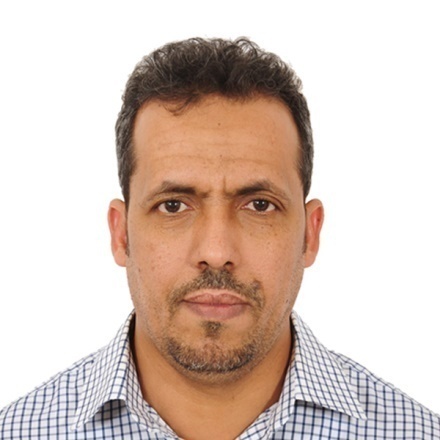 